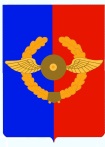 Российская ФедерацияИркутская областьУсольское районное муниципальное образованиеД У М А Городского поселенияСреднинского муниципального образованияВторого созываРЕШЕНИЕОт 26.09.2018г.                                п. Средний                                             № 47Об утверждении положения о порядкесообщения главой городского поселения Среднинского муниципального образования депутатами думы городского поселения Среднинского муниципального образования о возникновении личной заинтересованности при исполнении должностных обязанностей, которая приводит или может привести к конфликту интересовВ соответствии с Федеральным законом от 25 декабря 2008 года № 273-ФЗ «О противодействии коррупции», Указом Президента Российской Федерации от 22 декабря 2015 года № 650 «О порядке сообщения лицами, замещающими отдельные государственные должности Российской Федерации, должности федеральной государственной службы, и иными лицами о возникновении личной заинтересованности при исполнении должностных обязанностей, которая приводит или может привести к конфликту интересов, и о внесении изменений в некоторые акты Президента Российской Федерации», согласно рекомендаций Аппарата Губернатора Иркутской области и Правительства Иркутской области № 2584  от 2 июля 2018 года «Экспертного заключения на муниципальный нормативный правовой акт» руководствуясь ст.ст. 31, 48, Устава городского поселения Среднинского муниципального образования, Дума городского поселения Среднинского муниципального образованияР Е Ш И Л А:1. Утвердить Положение о порядке сообщения главой городского поселения Среднинского муниципального образования, депутатами Думы городского поселения Среднинского муниципального образования о возникновении личной заинтересованности при исполнении должностных обязанностей, которая приводит или может привести к конфликту интересов (прилагается).2. Признать утратившим силу решение Думы городского поселения Среднинского муниципального образования от 25 апреля 2018 года № 38 «Об утверждении Порядка предотвращения и урегулирования конфликта интересов для лиц, замещающих муниципальные должности».3. Специалисту делопроизводителю – Сопленковой Оксане Александровне опубликовать в средствах массовой информации и официальном информационном сайте в информационно-телекоммуникационной сети «Интернет» http:srednyadm.ru.4. Контроль за исполнением данного решения оставляю за собой.5. Настоящее решение вступает в силу после его официального опубликования.Председатель Думы городского поселенияСреднинского муниципального образования                          Е.Ю. ЕвсеевЗамещающая обязанности главыгородского поселенияСреднинского муниципального образования                          Т.Е. Сагитова                                                     УТВЕРЖДЕНО                                                                            Решением думы городского                                                                       поселения Среднинского                                                                                 муниципального образования                                                                 от 26.09.2018 г. № 47Положения о порядкесообщения главой городского поселения Среднинского муниципального образования депутатами думы городского поселения Среднинского муниципального образования о возникновении личной заинтересованности при исполнении должностных обязанностей, которая приводит или может привести к конфликту интересов1. Настоящее Положение определяет порядок сообщения главой городского поселения Среднинского муниципального образования, депутатами Думы городского поселения Среднинского муниципального образования (далее – лица, замещающие муниципальные должности) представительному органу муниципального образования Думе городского поселения Среднинского муниципального образования о возникновении личной заинтересованности при исполнении должностных обязанностей, которая приводит или может привести к конфликту интересов. 2. Сообщение оформляется в письменной форме в виде уведомления о возникновении личной заинтересованности при исполнении должностных обязанностей, которая приводит или может привести к конфликту интересов (далее – уведомление), согласно приложению 1 к настоящему Положению.3. Лица, замещающие муниципальные должности, обязаны уведомить Думу городского поселения Среднинского муниципального образования о возникновении личной заинтересованности при исполнении должностных обязанностей, которая приводит или может привести к конфликту интересов, как только им станет об этом известно, а также принимать меры по предотвращению или урегулированию конфликта интересов.4. Лицо, замещающее муниципальную должность, направляет уведомление на имя председателя Думы городского поселения Среднинского муниципального образования через специалиста администрации городского поселения Среднинского муниципального образования, ответственного за прием и регистрацию документов (далее – уполномоченное должностное лицо).5. Уведомление регистрируется в журнале учета уведомлений (далее – журнал) незамедлительно, в присутствии лица, направившего уведомление.6. Журнал ведется по форме согласно приложению 2 к настоящему Положению уполномоченным должностным лицом.Листы журнала должны быть прошнурованы, пронумерованы. 7. На уведомлении ставится отметка о дате и времени его поступления, номер регистрации в журнале, подпись уполномоченного должностного лица, принявшего уведомление.8. После регистрации уведомления  уполномоченное должностное лицо  выдает лицу,  направившему уведомление, расписку по форме согласно приложению 1 к настоящему Положению в получении уведомления с указанием даты его получения и номера регистрации в журнале.9. Уведомление направляется уполномоченным должностным лицом председателю Думы городского поселения Среднинского муниципального образования не позднее 1 рабочего дня, следующего за днем регистрации уведомления.10. Председатель Думы городского поселения Среднинского муниципального образования не позднее 3 рабочих дней со дня получения уведомления направляет уведомление в комиссию по депутатской этике Думы городского поселения Среднинского муниципального образования (далее – Комиссия) на предварительное рассмотрение. 11. В ходе предварительного рассмотрения уведомления члены Комиссии имеют право получать в установленном порядке от лица, замещающего муниципальную должность, направившего уведомление, пояснения по изложенным в них обстоятельствам и направлять в установленном порядке запросы в органы государственной власти, органы местного самоуправления муниципальных образований и заинтересованные организации.12. По результатам предварительного рассмотрения уведомления Комиссия подготавливает мотивированное заключение.13. Уведомление, заключение и другие материалы, полученные в ходе предварительного рассмотрения уведомления, представляются Комиссией председателю Думы городского поселения Среднинского муниципального образования в течение 7 рабочих дней со дня поступления уведомления в Комиссию на предварительное рассмотрение.14. В случае направления запросов, указанных в пункте 11 настоящего Положения, уведомление, заключение и другие материалы представляются председателю Думы городского поселения Среднинского муниципального образования в течение 45 рабочих дней со дня поступления уведомления в Комиссию на предварительное рассмотрение. Указанный срок может быть продлен по решению председателя Думы городского поселения Среднинского муниципального образования, но не более чем на 30 календарных дней.15. Председатель Думы городского поселения Среднинского муниципального образования в порядке и сроки, установленные регламентом Думы городского поселения Среднинского муниципального образования, обеспечивает рассмотрение уведомления лица, замещающего муниципальную должность, на ближайшем заседании Думы городского поселения Среднинского муниципального образования от дня представления ему Комиссией уведомления, заключения и других материалов, полученных в ходе предварительного рассмотрения уведомления.16. По результатам рассмотрения документов, предусмотренных пунктом 13 настоящего Положения, Дума городского поселения Среднинского муниципального образования принимает одно из следующих решений:1) признать, что при исполнении должностных обязанностей лицом, замещающим муниципальную должность, направившим уведомление, конфликт интересов отсутствует;2) признать, что при исполнении должностных обязанностей лицом, замещающим муниципальную должность, направившим уведомление, личная заинтересованность приводит или может привести к конфликту интересов;3) признать, что лицом, замещающим муниципальную должность, направившим уведомление, не соблюдались требования об урегулировании конфликта интересов.17. В случае принятия решения, предусмотренного подпунктом 2 и 3 пункта 16 настоящего Положения, Дума городского поселения Среднинского муниципального образования принимает меры или обеспечивает принятие мер по предотвращению или урегулированию конфликта интересов либо рекомендует лицу, замещающему муниципальную должность, направившему уведомление, принять такие меры.Приложение 1 к Положению о порядке сообщения главой городского поселения Среднинскогомуниципального образования, депутатами городского поселения Среднинскогомуниципального образованияо возникновении личной заинтересованности при исполнении должностных обязанностей, которая приводит или может привести к конфликту интересовУВЕДОМЛЕНИЕ О возникновении личной заинтересованности при исполнении должностных обязанностей, которая приводит или может привести к конфликту интересов Сообщаю о возникновении у меня личной заинтересованности при исполнении должностных обязанностей, которая приводит или может привести к конфликту интересов (нужное подчеркнуть).Обстоятельства, являющиеся     основанием   возникновения   личной   заинтересованности: _________________________________________________________________________________________________________________________________________.Должностные обязанности, на исполнение которых влияет или может повлиять личная заинтересованность: _________________________________________________________________________________________________________________________.Предлагаемые   меры   по   предотвращению   или   урегулированию   конфликта   интересов: _________________________________________________________________________________________________________________________________________________.Намереваюсь (не намереваюсь) лично присутствовать при рассмотрении настоящего уведомления (нужное подчеркнуть).РАСПИСКА В ПОЛУЧЕНИИ УВЕДОМЛЕНИЯПриложение 2 к Положению о порядке сообщения главой городского поселения Среднинскогомуниципального образования, депутатами Думы городского поселения Среднинскогомуниципального образования о возникновении личной заинтересованности при исполнении должностных обязанностей, которая приводит или может привести к конфликту интересовЖУРНАЛ УЧЕТА УВЕДОМЛЕНИЙПредседателю Думы городского поселения Среднинскогомуниципального образования ________________________от____________________________________________________________(фамилия, имя, отчество (при наличии),  наименование замещаемой муниципальной должности)«__» __________ 20____г.________________________________________(подпись лица, замещающего муниципальную должность)(расшифровка подписи)Уведомление__________________________________________________________Уведомление__________________________________________________________________________________________________________________________________________________________________________________________________________________(фамилия, имя, отчество (при наличии), наименование замещаемой муниципальной должности)(фамилия, имя, отчество (при наличии), наименование замещаемой муниципальной должности)от «__» ______________ 20__ г. о возникновении личной заинтересованности при исполнении должностных обязанностей, которая приводит или может привести к конфликту интересов, получено и зарегистрировано в журнале учета уведомлений «__» ________ 20___ г. № _________.от «__» ______________ 20__ г. о возникновении личной заинтересованности при исполнении должностных обязанностей, которая приводит или может привести к конфликту интересов, получено и зарегистрировано в журнале учета уведомлений «__» ________ 20___ г. № _________.________________________________________________(фамилия, имя, отчество (при наличии) ответственного должностного лица уполномоченного органа)(подпись ответственного должностного лица уполномоченного органа)№ п/пИнформация о поступившем уведомленииИнформация о поступившем уведомленииФамилия, имя, отчество (при наличии), наименование замещаемой муниципальной должностиФамилия, имя, отчество (при наличии) ответственного должностного лицауполномоченного органаОтметка о выдаче лицу, замещающему муниципальную должность, расписки в получении уведомления (дата, подпись гражданина)Отметка о направлении уведомления на предварительное рассмотрение в Комиссию (дата, фамилия, имя, отчество (при наличии), подпись ответственного должностного лицаОтметка о выводах, содержащихся в мотивированном заключении Комиссии № п/пДата поступления№ регистрацииФамилия, имя, отчество (при наличии), наименование замещаемой муниципальной должностиФамилия, имя, отчество (при наличии) ответственного должностного лицауполномоченного органаОтметка о выдаче лицу, замещающему муниципальную должность, расписки в получении уведомления (дата, подпись гражданина)Отметка о направлении уведомления на предварительное рассмотрение в Комиссию (дата, фамилия, имя, отчество (при наличии), подпись ответственного должностного лицаОтметка о выводах, содержащихся в мотивированном заключении Комиссии 123456781.